1. Comunicazioni della f.i.g.c.	32. Comunicazioni della lega nazionale dilettanti	32.1 Comunicati Ufficiali L.N.D.	32.2 Circolari Ufficiali L.N.D.	33. Comunicazioni del Comitato Regionale Lombardia	33.1 Consiglio Direttivo	33.2 Segreteria	33.2.1 pubblicazione calendari	33.2.2 gironi under 18 regionale (rv)	43.2.3 PROGRAMMA GARE COPPA LOMBARDIA PRIMA CATEGORIA – GIRONE 42	63.2.4 ERRATA CORRIGE GIRONI COPPA LOMBARDIA SECONDA CATEGORIA	63.2.5 ERRATA CORRIGE programma gare COPPA LOMBARDIA SECONDA CATEGORIA	63.2.6 ORARI COPPA LOMBARDIA TERZA CATEGORIA	73.2.7 ERRATA CORRIGE GIRONI E CALENDARI COPPA LOMBARDIA JUNIORES REGIONALE UNDER 19 B	73.2.8 SOCIETA’ INATTIVE STAGIONE SPORTIVA 2022/2023	83.2.9 riattivazione matricole s.s. 2022/2023	83.2.10 elenco nuove affiliazioni stagione sportiva 2022/2023	93.2.11 Approvazione Tornei – LND	103.3 Campionato FEmminile	113.3.1 regolamento campionati lnd – stagione 2022/2023	113.3.2 Completamento Organici Campionati Regionali Stagione Sportiva 2022/2023	113.4 Campionato Calcio a cinque	123.4.1 Regolamento Coppa Italia Regionale Serie C1 Maschile Regionale	123.4.2 Regolamento Coppa Lombardia Calcio a 5 Serie C2	174. Comunicazioni per l’attività del Settore Giovanile Scolastico del C.R.L.	234.1 Attività S.G.S. di competenza L.N.D.	234.1.1 Svincoli PER INATTIVITA’ settore giovanile	234.2 Attività di competenza s.g.s.	234.2.1 Pubblicazione circolare UFFICIALE	234.2.2 INCONTRI INFORMATIVI SCUOLE CALCIO ÉLITE	235. Notizie su Attività Agonistica	246. Delibere della Corte Sportiva di Appello Territoriale	266.1 Corte Sportiva di Appello Territoriale del CRL	266.2 Tribunale Federale Territoriale del CRL	26Nessuna Comunicazione	267. Legenda	26Legenda Simboli Giustizia Sportiva	261. Comunicazioni della f.i.g.c. Nessuna comunicazione2. Comunicazioni della lega nazionale dilettanti 2.1 Comunicati Ufficiali L.N.D.Di seguito si pubblica:C.U. n. 55: “Provvedimenti Procura Federale”https://www.lnd.it/it/comunicati-e-circolari/comunicati-ufficiali/stagione-sportiva-2022-2023/9243-comunicato-ufficiale-n-55-provvedimenti-procura-federale/file 2.2 Circolari Ufficiali L.N.D.Nessuna comunicazione3. Comunicazioni del Comitato Regionale Lombardia3.1 Consiglio DirettivoNessuna comunicazione3.2 Segreteria3.2.1 pubblicazione calendariIn allegato al presente Comunicato si pubblicano i calendari delle categorie sotto riportate:ECCELLENZAPROMOZIONEECCELLENZA FEMMINILEJUNIORES UNDER 19 FEMMINILE3.2.2 gironi under 18 regionale (rv)GIRONE AGIRONE BGIRONE CGIRONE DGIRONE E3.2.3 PROGRAMMA GARE COPPA LOMBARDIA PRIMA CATEGORIA – GIRONE 42A fronte di errore materiale si pubblica di seguito PROGRAMMA GARE corretto rispetto a quanto pubblicato in allegato al C.U. n°6 del CRL:GIRONE 42                                                                          DATA    ORA                                                                       CASORATE PRIMO            ROSATESE                  COMUNALE "B.CHIODINI"CAMPO N.  4/09/22 17:00  1A CASORATE PRIMO                  VIA MAGNAGHI 40ROSATESE                  VIGEVANO CALCIO 1921      C.S. COMUNALE "LINO DE AMICI"  7/09/22 20:30  2A ROSATE                          VIA GIACOMO LEOPARDI,3VIGEVANO CALCIO 1921      CASORATE PRIMO            COMUNALE "DANTE MERLO"        28/09/22 20:30  3A VIGEVANO                        VIA MONTE GRAPPA, 243.2.4 ERRATA CORRIGE GIRONI COPPA LOMBARDIA SECONDA CATEGORIAA fronte di errore materiale si pubblica di seguito composizione GIRONI corretti rispetto a quanto pubblicato in allegato al C.U. n°6 del CRL confermando invece il PROGRAMMA GARE che è stato inserito:Girone 21 	Girone 223.2.5 ERRATA CORRIGE programma gare COPPA LOMBARDIA SECONDA CATEGORIAA fronte di errore materiale si pubblica di seguito PROGRAMMA GARE corretto rispetto a quanto pubblicato in allegato al C.U. n°6 del CRL dei Gironi 30 e 59 della COPPA LOMBARDIA di SECONDA CATEGORIA:GIRONE 30                                                                          DATA    ORA                                                                       CELADINA                  EXCELSIOR SEZ. CALCIO ASD C.S.COMUNALE CAMPAGNOLA (E.A.  8/09/22 20:30  1A BERGAMO Q.RE CAMPAGNOLA         VIA GASPARINI LOC.CAMPAGNOLAORATORIO SAN TOMASO       ANTONIANA                 C.S"SAN TOMASO DE'CALVI"(E.A.  8/09/22 20:30  1A BERGAMO Q.RE S.TOMASO           VIA SAN TOMASO DE' CALVI, 26ANTONIANA                 CELADINA                  C.S. COMUNALE "CAMPO UTILI"   29/09/22 17:00  2A BERGAMO Q.RE VALTESSE           VIA BAIONI 16EXCELSIOR SEZ. CALCIO ASD ORATORIO SAN TOMASO       C.S.COMUNALE (E.A.)           29/09/22 20:30  2A BERGAMO Q.RE MONTEROSSO         VIA ACQUADERNIEXCELSIOR SEZ. CALCIO ASD ANTONIANA                 C.S.COMUNALE (E.A.)           13/10/22 20:30  3A BERGAMO Q.RE MONTEROSSO         VIA ACQUADERNIORATORIO SAN TOMASO       CELADINA                  C.S"SAN TOMASO DE'CALVI"(E.A. 13/10/22 20:30  3A BERGAMO Q.RE S.TOMASO           VIA SAN TOMASO DE' CALVI, 26GIRONE 59                                                                          DATA    ORA                                                                       DOVERESE A.S.D.           CASALMAIOCCO A.S.D.       CAMPO SPORTIVO COMUNALE        8/09/22 20:30  1A DOVERA                          VIA EUROPAM 04                      EXCELSIOR A.S.D.          C.S.COMUNALE (E.A)             8/09/22 20:30  1A MONTANASO LOMBARDO              STRADA PROVINCIALE,202CASALMAIOCCO A.S.D.       M 04                      C.S.COMUNALE                  29/09/22 20:30  2A CASALMAIOCCO                    VIA MICHELANGELO BUONARROTIEXCELSIOR A.S.D.          DOVERESE A.S.D.           C.S.COMUNALE "S.PERTINI" N. 1 29/09/22 20:30  2A VAIANO CREMASCO                 VIA VERGA 1CASALMAIOCCO A.S.D.       EXCELSIOR A.S.D.          C.S.COMUNALE                  13/10/22 20:30  3A CASALMAIOCCO                    VIA MICHELANGELO BUONARROTIM 04                      DOVERESE A.S.D.           C.S.COMUNALE (E.A)            13/10/22 20:30  3A MONTANASO LOMBARDO              STRADA PROVINCIALE,2023.2.6 ORARI COPPA LOMBARDIA TERZA CATEGORIASi comunica alle Società che l’orario d’inizio gare della 2° giornata di Coppa Lombardia Terza Categoria è fissato per le ore 17:00 e non alle 20:30 come apparso erroneamente nel programma gare del tabellone in allegato al C.U. n°6 CRL.   3.2.7 ERRATA CORRIGE GIRONI E CALENDARI COPPA LOMBARDIA JUNIORES REGIONALE UNDER 19 B A fronte di errore materiale si pubblica di seguito composizione GIRONE e PROGRAMMA GARE corretto rispetto a quanto pubblicato in allegato al C.U. n°6 del CRL:Girone 11Girone 12GIRONE 11                                                                          DATA    ORA                                                                       TREZZO                    BASIANO MASATE SPORTING   COMUNALE VALFREGIA 1-(E.A.)    3/09/22 17:00  1A TREZZO D'ADDA                   VIA PER VAPRIOZINGONIA VERDELLINO       CITTA DI DALMINE A.S.D.   COMUNALE N.1                   3/09/22 17:00  1A VERDELLINO                      VIA DEGLI OLEANDRI 1BASIANO MASATE SPORTING   ZINGONIA VERDELLINO       C.S.COMUNALE                   6/09/22 18:00  2A BASIANO                         VIA SAN BASILIO, 10CITTA DI DALMINE A.S.D.   TREZZO                    C.S. COMUNALE SFORZATICA       6/09/22 17:00  2A DALMINE FRAZ.SFORZATICA         VIA GUZZANICA 1BASIANO MASATE SPORTING   CITTA DI DALMINE A.S.D.   C.S.COMUNALE                  27/09/22 18:00  3A BASIANO                         VIA SAN BASILIO, 10ZINGONIA VERDELLINO       TREZZO                    COMUNALE N.1                  27/09/22 17:00  3A VERDELLINO                      VIA DEGLI OLEANDRI 1GIRONE 12                                                                          DATA    ORA                                                                       ACCADEMIA ISOLABERGAMASCA U.S.CALCIO SAN PELLEGRINO C.S.COMUNALE N.1               3/09/22 17:00  1A BONATE SOTTO                    VIA GARIBALDI, 15ALME                      PALADINA                  CENTRO SPORTIVO COMUNALE ALME  3/09/22 17:00  1A ALME'                           VIA OLIMPIA,8PALADINA                  ACCADEMIA ISOLABERGAMASCA C.S.COM."EMILIO VIGANO"(E.A.)  6/09/22 18:00  2A VALBREMBO                       VIA DON MILANI, 10U.S.CALCIO SAN PELLEGRINO ALME                      C.S.COMUNALE"A.QUARENGHI"(E.A  6/09/22 18:00  2A SAN PELLEGRINO TERME            VIA BELOTTIACCADEMIA ISOLABERGAMASCA ALME                      C.S.COMUNALE N.1              27/09/22 17:00  3A BONATE SOTTO                    VIA GARIBALDI, 15PALADINA                  U.S.CALCIO SAN PELLEGRINO C.S.COM."EMILIO VIGANO"(E.A.) 27/09/22 18:00  3A VALBREMBO            A fronte di errore materiale si pubblica di seguito PROGRAMMA GARE corretto rispetto a quanto pubblicato in allegato al C.U. n°6 del CRL:GIRONE 14                                                                          DATA    ORA                                                                       PRO PALAZZOLO             SAN PANCRAZIO CALCIO      C.S.COMUNALE - CAMPO N.1       3/09/22 17:00  1A PALAZZOLO SULL'OGLIO            VIA BRESCIA 10SAN PANCRAZIO CALCIO      EDEN ESINE                C.S.COMUN."SAN PANCRAZIO"-E.A  6/09/22 18:00  2A PALAZZOLO S/OGLIO S.PANCRAZIO   VIA XXV APRILE, 10EDEN ESINE                PRO PALAZZOLO             STADIO DEI LAGHETTI(E.A.)     27/09/22 17:00  3A ESINE   3.2.8 SOCIETA’ INATTIVE STAGIONE SPORTIVA 2022/2023Di seguito si riportano Società che hanno dichiarato la propria inattività per la Stagione Sportiva 2022/2023:3.2.9 riattivazione matricole s.s. 2022/2023Si comunica che le sotto indicate società, dichiarate inattive, hanno richiesto la riattivazione della preesistente matricola dalla stagione sportiva 2022/2023.3.2.10 elenco nuove affiliazioni stagione sportiva 2022/2023Di seguito si pubblica elenco di società nuove affiliate presentate, accolte ed in attesa di ratifica da parte della F.I.G.C:3.2.11 Approvazione Tornei – LNDSi comunica l’avvenuta APPROVAZIONE dei seguenti tornei:Variazione Gare l.n.d. COPPA ITALIA ECCELLENZACOPPA LOMBARDIA PRIMA CATEGORIACOPPA LOMBARDIA JUNIORES REGIONALE UNDER 19 B3.3 Campionato FEmminile3.3.1 regolamento campionati lnd – stagione 2022/2023  CAMPIONATO di ECCELLENZA FEMMINILEIl Campionato di ECCELLENZA FEMMINILE organizzato dal C.R. Lombardia è articolato su 1 girone da 16 Squadre.Ammissione al Campionato di categoria superioreLa Società che al termine della stagione sportiva 2022/2023 si classifica al primo posto del Campionato di ECCELLENZA FEMMINILE acquisisce il titolo sportivo per richiedere l’ammissione al Campionato di categoria superiore nella stagione sportiva 2023/2024.Retrocessione nel Campionato di PROMOZIONE FEMMINILELa Società che, al termine della stagione sportiva 2022/2023, andrà ad occupare la 16a posizione della classifica finale del girone del Campionato di ECCELLENZA FEMMINILE retrocederà al Campionato di PROMOZIONE FEMMINILE 2023/2024.  Le Società che, al termine della stagione sportiva 2022/2023 andranno ad occupare dalla 12ma alla 15ma posizione disputeranno le gare dei Play-Out.Il C.R. Lombardia, comunque, prima dell’inizio dell’attività, procederà alla pubblicazione del meccanismo che regolerà le promozioni e retrocessioni dei Campionati 2022/2023 in riferimento anche alla disciplina dei Play-Out.3.3.2 Completamento Organici Campionati Regionali Stagione Sportiva 2022/2023Si rende noto che gli organici pubblicati nel C.U. n°1 del C.R.L. subiranno variazioni a seguito di:richieste di INATTIVITA’richieste di RINUNCIA richieste di FUSIONI completamento di ORGANICIattingendo dalle varie GRADUATORIE di MERITO laddove è possibile.ECCELLENZA FEMMINILESocietà AMMESSE da GRADUATORIA di MERITO pubblicata sul C.U. n° 1 CRL del 5 Luglio 2022PROMOZIONE FEMMINILESocietà USCENTE da Organico3.4 Campionato Calcio a cinque 3.4.1 Regolamento Coppa Italia Regionale Serie C1 Maschile RegionaleGIRONE 01 BERGAMO CALCIO A 5 – CARUGATE – DERVIESE A.S.D. – DESENZANO CALCIO A5   GIRONE 02ENERGY SAVING FUTSAL – NEW VIDI TEAM – OLYMPIC MORBEGNO  GIRONE 03BELLINZAGOAMBROSIANA  FIVE – POLISPORTIVA CHIGNOLESE – SAN FERMO – SELECAO LIBERTAS CALCETTOGIRONE 04 MAZZO 80 SSDRL – UNION GALLARATE C5 – VARESE LAVENO C5Le 14 squadre iscritte alla manifestazione, saranno suddivise in quattro  gironi,  2 da quattro squadre e 2 da tre squadre con gare di solo andata ( turno eliminatorio).Passeranno il turno le Società che si classificheranno al primo e secondo posto di ogni girone .Le gare di Coppa Italia di Serie C1 verranno disputate nelle serate di lunedì o martedì  con orario di inizio compreso fra le 21:00 e le 22:00. Le gare avranno una durata di due tempi di 20’ effettivi ciascuno.Nel caso di parità di punteggio fra 2 squadre al termine di ciascun girone, per determinare la squadra meglio classificata del turno eliminatorio si terrà conto nell’ordine :Esito del confronto diretto Miglior differenza reti tra le reti segnate e subite nel corso dell’intero gironeMaggior numero di reti segnate nel corso dell’intero gironeMinor numero di reti subite nel corso dell’intero girone SorteggioNell’ipotesi in cui più di due formazioni concludessero il turno eliminatorio a parità di punteggio, per determinare le posizioni di classifica all’interno del girone e, quindi la squadra meglio piazzata verrà compilata la cosiddetta “classifica avulsa”, tra le squadre interessate, tenendo conto nell’ordine: Punti conseguiti negli scontri diretti Differenza reti tra le reti segnate e quelle subite negli incontri diretti Maggior numero di reti segnate negli incontri direttiMinor numero di reti subite negli incontri direttiMiglior differenza reti tra le reti segnate e subite nel corso dell’intero gironeMaggior numero di reti segnate nel corso dell’intero gironeMinor numero di reti subite nel corso dell’intero girone SorteggioLe otto squadre che risulteranno qualificate ai quarti di finale verranno accoppiate, come da schema sotto indicato, e si incontreranno in una gara di solo andata ad eliminazione diretta.Risulteranno qualificate al turno successivo le squadre che nell’ incontro di solo andata  avranno segnato il maggior numero di reti, verificandosi una situazione di parità al termine delle gare verranno disputati 2 tempi supplementari di 5’ minuti effettivi ciascuno e , persistendo il risultato di parità si procederà all’esecuzione dei tiri di rigore nel  rispetto delle norme vigenti.La gara dei quarti  di finale verrà disputata in casa della squadra meglio piazzata nel  turno eliminatorioLe quattro squadre vincenti i quarti di finali si incontreranno in semifinale in gara di solo andata,  individuando mediante sorteggio le  squadre che ospiteranno la gara unica                 Nelle gare delle semifinali in caso di parità di punteggio al termine dei tempi regolamentari verranno disputati due tempi supplementari di  effettivi ciascuno; persistendo la parità saranno effettuati i tiri di rigore secondo le norme vigenti.I giocatori che subiranno due ammonizioni, anche in gare diverse, sconteranno una giornata di squalifica. Le ammonizioni verranno azzerate al termine della gara di solo andata di semifinale.Le due società vincenti le semifinali saranno ammesse alla finale in gara unica in campo neutro per determinare la vincente della Coppa Italia calcio a 5 serie C 1 (Fase Regionale).Nella gara di finale in caso di parità di punteggio al termine dei tempi regolamentari verranno disputati due tempi supplementari di  effettivi ciascuno; persistendo la parità saranno effettuati i tiri di rigore secondo le norme vigenti.Durante tutta la Fase Regionale sarà applicato lo stesso regolamento del Campionato di Serie C1 in vigore nella stagione 2022/2023.Le reti segnate in trasferta non valgono doppio.La manifestazione si svolgerà secondo il seguente calendario :Fase a gironi:		19.09.2022 – 03.10.2022 -  17.10.2022 Quarti di finale:	 07.11.2022 Semifinali:             	21.11.2022 Finale:	   		data e sede da definirsi.PremiLa Società vincente si aggiudicherà la Coppa Italia 2022/23 Fase Regionale ed acquisirà il diritto di partecipazione alla successiva fase Nazionale. Alla Società perdente la gara di finale di Coppa Italia Regionale Serie C1 Maschile sarà assegnata la Coppa prevista per il 2° posto.Disciplina della fasi regionaliLa disciplina della fase regionale del torneo di Coppa Lombardia è demandata agli organi disciplinari di questo comitato (Giudice Sportivo Territoriale e Corte Sportiva di Appello Territoriale). Considerato che la manifestazione è caratterizzata da articolazioni che prevedono uno svolgimento rapido, ai fini della disciplina sportiva si applicano le seguenti disposizioni: -I tesserati incorrono in una giornata di squalifica ogni due ammonizioni inflitte dall’organo di giustizia sportiva;- i provvedimenti disciplinari sono appellabili in secondo ed ultimo grado dinanzi alla Commissione Disciplinare Territoriale del C.R.L.- le tasse reclamo sono fissate in Euro 78,00 per i reclami proposti al Giudice Sportivo e in Euro 130,00 per quelli proposti alla Corte Sportiva d’Appello Territoriale ; - i rapporti ufficiali saranno esaminati dal Giudice Sportivo il giorno successivo alla disputa della giornata di gara;- gli eventuali reclami, a norma degli art. 66 comma 1 lett. b), 67,76,77 e 78 del Codice di Giustizia Sportiva dovranno essere preannunciati, anche alla controparte, con l’abbreviazione dei termini, entro le ore 24.00 del giorno in cui si è svolta la gara e pervenire, con le relative motivazioni, entro le ore 12.00 del giorno successivo a quello di effettuazione della gara. Le memorie e le eventuali controdeduzioni dovranno pervenire entro il giorno prima della data fissata per la pronuncia ;- il Comunicato Ufficiale sarà pubblicato immediatamente dopo la decisione del Giudice Sportivo, il quale,  entro le ore 18,00 del giorno in cui è stato depositato il ricorso, sarà tenuto a comunicare la data in cui si preannuncerà ;- gli eventuali reclami alla Corte Sportiva di Appello Territoriale  presso il Comitato Regionale, avverso le decisioni del Giudice Sportivo Territoriale, dovranno essere preannunciati, con il versamento della relativa tassa, anche alla controparte entro le ore 24,00 del giorno in cui è stata pubblicata la decisione stessa e pervenire a mezzo pec, telefax o altro mezzo idoneo o essere depositati presso la  sede del Comitato Regionale entro le ore 24.00 del giorno successivo della pubblicazione del Comunicato Ufficiale recante i provvedimenti del Giudice Sportivo Territoriale con contestuale invio – sempre nel predetto termine – di copia alla controparte. L’attestazione dell’invio alla eventuale controparte deve essere allegata al reclamo.L’eventuale controparte – ove lo ritenga – potrà far pervenire a mezzo pec, telefax o altro mezzo idoneo, copia dei documenti entro le ore 12.00 del giorno successivo a quello in cui ha ricevuto la dichiarazione con la quale viene preannunciato il reclamo.Il reclamante ,la controparte e tutti i soggetti individuati ,da Presidente della Corte Sportiva di Appello a livello territoriale, ai quali è stato comunicato il provvedimento di fissazione, possono fare pervenire memorie e documenti  entro le ore 12,00 del giorno precedente della data fissata per l’udienza.Il Presidente della Corte Sportiva di Appello Territoriale fissa l’udienza in camera di consiglio a 2 giorni dal deposito del reclamo e l’udienza dinanzi alla Corte Sportiva d’Appello Territoriale dovrà tenersi a 4 giorni dal deposito del reclamo. Al termine dell’udienza che definisce il giudizio viene pubblicato il dispositivo della decisione. In ogni caso la decisione si intende conosciuta dalla data di pubblicazione del Comunicato Ufficiale (Art. 19  comma 1, C.G.S.)Rinuncia a gareNel caso in cui una Società rinunci per qualsiasi motivo alla disputa di una gara saranno applicate nei suoi confronti le sanzioni di cui all'art. 17 del Codice di Giustizia Sportiva (gara persa per 0-6). Inoltre la stessa Società verrà esclusa dal proseguimento della manifestazione ed a suo carico saranno applicate adeguate sanzioni pecuniarie.Esecuzione delle sanzioniI provvedimenti disciplinari adottati dagli Organi di Giustizia Sportiva competenti, relativi alle gare della Coppa Lombardia, che comportino la sanzione della squalifica per una o più giornate nei confronti dei calciatori, devono essere scontati solo ed esclusivamente nell’ambito delle gare interessanti la manifestazione stessa. Nell’ipotesi di squalifica a tempo, la sanzione inflitta dovrà essere scontata, per il periodo di incidenza, nell’ambito dell’attività ufficiale della Società con la quale risulta essere tesserato il calciatore.Rinvio ai regolamenti federaliPer quanto sopra non previsto, si fa espresso richiamo agli articoli delle N.O.I.F., del codice di giustizia sportiva e del regolamento della L.N.D.PROGRAMMA GARE FASE ELIMINATORIAGIRONE  11^ GIORNATABERGAMO CALCIO A 5        DESENZANO CALCIO A5       PALAZZETTO DELLO SPORT        19/09/22 21:00  1A MADONE                          VIA DON GIOVANNI RUGGERI 15CARUGATE                  DERVIESE A.S.D.           PALAZZETTO SPORTIVO           20/09/22 21:45  1A CARUGATE                        VIA DEL GINESTRINO, 152^ GIORNATADERVIESE A.S.D.           BERGAMO CALCIO A 5        PALESTRA COMUNALE              5/10/22 21:30  2A MORBEGNO                        VIA FAEDO, 73DESENZANO CALCIO A5       CARUGATE                  DA DEFINIRE    5/10/22 21:30  2A 3^ GIORNATABERGAMO CALCIO A 5        CARUGATE                  PALAZZETTO DELLO SPORT        17/10/22 21:00  3A MADONE                          VIA DON GIOVANNI RUGGERI 15DERVIESE A.S.D.           DESENZANO CALCIO A5       PALESTRA COMUNALE             19/10/22 21:30  3A MORBEGNO                        VIA FAEDO, 73GIRONE  21^ GIORNATAOLYMPIC MORBEGNO          ENERGY SAVING FUTSAL      PALESTRA COMUNALE             19/09/22 21:30  1A MORBEGNO                        VIA FAEDO, 732^ GIORNATANEW VIDI TEAM             OLYMPIC MORBEGNO          PALESTRA"DONATI"DE CONTI       5/10/22 21:30  2A CREMA                           VIA TOFFETTI3^ GIORNATAENERGY SAVING FUTSAL      NEW VIDI TEAM             PALESTRA INTERCOM.POLIVALENTE 17/10/22 21:15  3A VERDERIO                        VIA CADUTI DELLA LIBERTA'GIRONE  31^ GIORNATAPOLISPORTIVA CHIGNOLESE   BELLINZAGOAMBROSIANA FIVE PALESTRA C.S.COMUNALE         19/09/22 21:30  1A CHIGNOLO D'ISOLA                VIA PABLO PICASSOSAN FERMO                 SELECAO LIBERTAS CALCETTO CENTRO SPORTIVO POLIFUNZIONAL 19/09/22 21:15  1A CESANA BRIANZA                  VIA DONIZETTI 62^ GIORNATASELECAO LIBERTAS CALCETTO POLISPORTIVA CHIGNOLESE   PALESTRA DANTE FALK            4/10/22 21:45  2A SESTO SAN GIOVANNI              VIA GIORGIO ENRICO FALK 110BELLINZAGOAMBROSIANA FIVE SAN FERMO                 PALAZZETTO DELLO SPORT         5/10/22 21:30  2A BUSSERO                         VIA CARABINIERI CADUTI3^ GIORNATAPOLISPORTIVA CHIGNOLESE   SAN FERMO                 PALESTRA C.S.COMUNALE         17/10/22 21:30  3A CHIGNOLO D'ISOLA                VIA PABLO PICASSOSELECAO LIBERTAS CALCETTO BELLINZAGOAMBROSIANA FIVE PALESTRA DANTE FALK           18/10/22 21:45  3A SESTO SAN GIOVANNI              VIA GIORGIO ENRICO FALK 110GIRONE  41^ GIORNATAVARESE LAVENO C5          MAZZO 80 SSDRL            PALESTRA COMUNALE             21/09/22 21:30  1A LAVENO MOMBELLO                 VIA XXV APRILE, 42^ GIORNATAUNION GALLARATE C5        VARESE LAVENO C5          PALESTRA I.T.C. GADDA  POLIV.  3/10/22 21:45  2A GALLARATE                       VIA ARTURO TOSCANINI S.N.C.3^ GIORNATAMAZZO 80 SSDRL            UNION GALLARATE C5        PAL.STELLANDA SCUOLA BONECCHI 19/10/22 21:30  3A RHO                             VIA S.DI GIACOMO, 23.4.2 Regolamento Coppa Lombardia Calcio a 5 Serie C2GIRONE 01ELLE ESSE 96  - FUTSAL VARESE – SPORTING MILANO FUT5ALGIRONE 02CARPIANESE – SAN CARLO SPORT S.R.L. - VEDANESEGIRONE 03COMETA S.D. – POLISPORTIVA BELLUSCO – REAL CORNAREDOGIRONE 04POLISPORTIVA DI NOVA – RHO FUTSAL – TRAVAGLIATO CALCIO 5GIRONE 05FC LONGOBARDA – GRUPPO SPORTIVO GORDONA – SAN BIAGIO MONZA 1995GIRONE 06BOCCONI SPORT TEAM – POLPENAZZE - SANNAZZAROGIRONE 07LEO TEAM – REAL SESTO – ZELO C05GIRONE 08ARGONESE S. PAOLO D’ARGON – FUTSEI MILANO - TIGERLe 24 squadre iscritte alla manifestazione, mediante sorteggio, saranno suddivise in 8 gironi da tre squadre con gare di sola andata (turno eliminatorio).Passeranno il turno le società prime e seconde classificate di ogni girone .Le gare di Coppa Lombardia di C2 verranno disputate nelle giornate di lunedì e martedì  con orario di inizio compreso fra le 21:00 e le 22:00 ad eccezione del Turno eliminatorio e degli ottavi  di finale  dove  le gare verranno disputate nei giorni indicati dalle Società, all’atto dell’ iscrizione al Campionato di Serie C2 con orario di inizio compreso fra le 21:00 e le 22:00. Le gare avranno una durata di due tempi di 30’ ciascuno.Nel caso di parità di punteggio fra 2 squadre al termine di ciascun girone, per determinare la squadra meglio classificata del turno eliminatorio si terrà conto nell’ordine :Esito del confronto diretto Miglior differenza reti tra le reti segnate e subite nel corso dell’intero gironeMaggior numero di reti segnate nel corso dell’intero gironeMinor numero di reti subite nel corso dell’intero girone SorteggioNell’ipotesi in cui più di due formazioni concludessero il turno eliminatorio a parità di punteggio, per determinare le posizioni di classifica all’interno del girone e, quindi la squadra meglio piazzata verrà compilata la cosiddetta “classifica avulsa”, tra le squadre interessate, tenendo conto nell’ordine: Punti conseguiti negli scontri diretti Differenza reti tra le reti segnate e quelle subite negli incontri diretti Maggior numero di reti segnate negli incontri direttiMinor numero di reti subite negli incontri direttiMiglior differenza reti tra le reti segnate e subite nel corso dell’intero gironeMaggior numero di reti segnate nel corso dell’intero gironeMinor numero di reti subite nel corso dell’intero girone SorteggioLe sedici squadre che risulteranno qualificate agli ottavi di finale verranno accoppiate, come da schema sotto indicato, e si incontreranno in  gare di andata e ritorno ad eliminazione diretta.La gara di andata dei ottavi  di finale verrà disputata in casa della squadra 2^ classificata  nel girone del turno eliminatorioPer i turni ad eliminazione diretta (ottavi di e quarti di finale) risulteranno qualificate al turno successivo le squadre che negli incontri di andata e ritorno avranno segnato il maggior numero di reti, verificandosi una situazione di parità al termine delle gare verranno disputati 2 tempi supplementari di 5’ minuti ciascuno e, persistendo il risultato di parità si procederà all’esecuzione dei tiri di rigore nel  rispetto delle norme vigenti.Le reti segnate in trasferta non valgono doppio.Nella gara di semifinale e finale, previste in campo neutro, in caso di parità di punteggio al termine dei tempi regolamentari verranno disputati due tempi supplementari di  ciascuno e, persistendo il risultato di parità si procederà all’esecuzione dei tiri di rigore nel  rispetto delle norme vigenti.La manifestazione si svolgerà secondo il seguente calendario :Fase a gironi: 			15.09.2022 – 22. 09.2022 – 08.12.2022Ottavi di finale:			12.01.2023 – 19.01.2023 Quarti di finale:	      	03.04.2023 – 10.04.2023Semifinali:			29.04.2023 (CAMPO NEUTRO)Finale:				data e sede da definirsi.PremiLa Società vincente la  Coppa Lombardia di Calcio a Cinque Serie D, sarà ammessa con precedenza assoluta  al  1° posto nella graduatoria di ammissione alla categoria superiore a quella di appartenenza, ove in essa vi siano dei posti vacanti per completare l’organico di quel campionato stagione sportiva  2023/2024 e si aggiudicherà la Coppa Lombardia 2022/23. Alla Società perdente la gara di finale di Coppa Lombardia di Serie C2 sarà assegnata la Coppa prevista per il 2° posto.Disciplina della fasi regionaliLa disciplina della fase regionale del torneo di Coppa Lombardia è demandata agli organi disciplinari di questo comitato (Giudice Sportivo Territoriale e Corte Sportiva di Appello Territoriale). Considerato che la manifestazione è caratterizzata da articolazioni che prevedono uno svolgimento rapido, ai fini della disciplina sportiva si applicano le seguenti disposizioni: -I tesserati incorrono in una giornata di squalifica ogni due ammonizioni inflitte dall’organo di giustizia sportiva;- i provvedimenti disciplinari sono appellabili in secondo ed ultimo grado dinanzi alla Commissione Disciplinare Territoriale del C.R.L.- le tasse reclamo sono fissate in Euro 78,00 per i reclami proposti al Giudice Sportivo e in Euro 130,00 per quelli proposti alla Corte Sportiva d’Appello Territoriale ; - i rapporti ufficiali saranno esaminati dal Giudice Sportivo il giorno successivo alla disputa della giornata di gara;- gli eventuali reclami, a norma degli art. 66 comma 1 lett. b), 67,76,77 e 78 del Codice di Giustizia Sportiva dovranno essere preannunciati, anche alla controparte, con l’abbreviazione dei termini, entro le ore 24.00 del giorno in cui si è svolta la gara e pervenire, con le relative motivazioni, entro le ore 12.00 del giorno successivo a quello di effettuazione della gara. Le memorie e le eventuali controdeduzioni dovranno pervenire entro il giorno prima della data fissata per la pronuncia ;- il Comunicato Ufficiale sarà pubblicato immediatamente dopo la decisione del Giudice Sportivo, il quale,  entro le ore 18,00 del giorno in cui è stato depositato il ricorso, sarà tenuto a comunicare la data in cui si preannuncerà ;- gli eventuali reclami alla Corte Sportiva di Appello Territoriale  presso il Comitato Regionale, avverso le decisioni del Giudice Sportivo Territoriale, dovranno essere preannunciati, con il versamento della relativa tassa, anche alla controparte entro le ore 24,00 del giorno in cui è stata pubblicata la decisione stessa e pervenire a mezzo pec, telefax o altro mezzo idoneo o essere depositati presso la  sede del Comitato Regionale entro le ore 24.00 del giorno successivo della pubblicazione del Comunicato Ufficiale recante i provvedimenti del Giudice Sportivo Territoriale con contestuale invio – sempre nel predetto termine – di copia alla controparte. L’attestazione dell’invio alla eventuale controparte deve essere allegata al reclamo.L’eventuale controparte – ove lo ritenga – potrà far pervenire a mezzo pec, telefax o altro mezzo idoneo, copia dei documenti entro le ore 12.00 del giorno successivo a quello in cui ha ricevuto la dichiarazione con la quale viene preannunciato il reclamo.Il reclamante ,la controparte e tutti i soggetti individuati ,da Presidente della Corte Sportiva di Appello a livello territoriale, ai quali è stato comunicato il provvedimento di fissazione, possono fare pervenire memorie e documenti  entro le ore 12,00 del giorno precedente della data fissata per l’udienza.Il Presidente della Corte Sportiva di Appello Territoriale fissa l’udienza in camera di consiglio a 2 giorni dal deposito del reclamo e l’udienza dinanzi alla Corte Sportiva d’Appello Territoriale dovrà tenersi a 4 giorni dal deposito del reclamo. Al termine dell’udienza che definisce il giudizio viene pubblicato il dispositivo della decisione. In ogni caso la decisione si intende conosciuta dalla data di pubblicazione del Comunicato Ufficiale (Art. 19  comma 1, C.G.S.)Rinuncia a gareNel caso in cui una Società rinunci per qualsiasi motivo alla disputa di una gara saranno applicate nei suoi confronti le sanzioni di cui all'art. 17 del Codice di Giustizia Sportiva (gara persa per 0-6). Inoltre la stessa Società verrà esclusa dal proseguimento della manifestazione ed a suo carico saranno applicate adeguate sanzioni pecuniarie.Esecuzione delle sanzioniI provvedimenti disciplinari adottati dagli Organi di Giustizia Sportiva competenti, relativi alle gare della Coppa Lombardia, che comportino la sanzione della squalifica per una o più giornate nei confronti dei calciatori, devono essere scontati solo ed esclusivamente nell’ambito delle gare interessanti la manifestazione stessa. Nell’ipotesi di squalifica a tempo, la sanzione inflitta dovrà essere scontata, per il periodo di incidenza, nell’ambito dell’attività ufficiale della Società con la quale risulta essere tesserato il calciatore.Rinvio ai regolamenti federaliPer quanto sopra non previsto, si fa espresso richiamo agli articoli delle N.O.I.F., del codice di giustizia sportiva e del regolamento della L.N.D.PROGRAMMA GARE TURNO ELIMINATORIOGIRONE  1 1^ GIORNATA SPORTING MILANO FUT5AL    ELLE ESSE 96              C.S.G. FACCHETTI-CAMPO 1      16/09/22 21:30  1A TREZZANO SUL NAVIGLIO           VIA CARLO SALERNO,SNC2^ GIORNATA FUTSAL VARESE             SPORTING MILANO FUT5AL    CENTRO SPORTIVO               23/09/22 21:15  2A CARNAGO                         VIA GIACOMO LEOPARDI, 313^ GIORNATA ELLE ESSE 96              FUTSAL VARESE             C.S.COMUNALE                   9/12/22 21:00  3A BESNATE                         VIA V.VENETOGIRONE  2 1^ GIORNATACARPIANESE                VEDANESE                  PALESTRA COMUNALE             16/09/22 21:15  1A CARPIANO                        VIALE EUROPA2^ GIORNATASAN CARLO SPORT S.R.L.    CARPIANESE                C.S.G. FACCHETTI-CAMPO 1      23/09/22 21:30  2A TREZZANO SUL NAVIGLIO           VIA CARLO SALERNO,SNC3^ GIORNATAVEDANESE                  SAN CARLO SPORT S.R.L.    PALAZZET.COM.POLIV.MARIO PORT  9/12/22 21:30  3A VEDANO OLONA                    VIA NINO BIXIO, 18GIRONE  3 1^ GIORNATACOMETA S.D.               POLISPORTIVA BELLUSCO     PALAZZETTO COMUNALE           15/09/22 21:30  1A CERNOBBIO                       VIA REGINA, 52^ GIORNATAREAL CORNAREDO            COMETA S.D.               PALAZZETTO D/SPORT "S.PERTINI 23/09/22 21:45  2A CORNAREDO                       VIA DELLO SPORT 703^ GIORNATAPOLISPORTIVA BELLUSCO     REAL CORNAREDO            PALESTRA COMUNALE CAMPO N.2    8/12/22 21:30  3A BELLUSCO                        VIA PASCOLI 7GIRONE  4  1^ GIORNATAPOLISPORTIVA DI NOVA      RHO FUTSAL                SCUOLA MEDIA "SEGANTINI"      16/09/22 21:30  1A NOVA MILANESE                   VIA LEONARDO DA VINCI 16/182^ GIORNATATRAVAGLIATO CALCIO 5      POLISPORTIVA DI NOVA      PALESTRA COMUNALE TRAVAGLIATO 23/09/22 21:00  2A TRAVAGLIATO                     VIA IV NOVEMBRE, 53^ GIORNATARHO FUTSAL                TRAVAGLIATO CALCIO 5      PALAZZETTO D/SPORT "S.PERTINI  9/12/22 21:45  3A CORNAREDO                       VIA DELLO SPORT 70GIRONE  5  1^ GIORNATAFC LONGOBARDA             SAN BIAGIO MONZA 1995     C.S."ORATORIO FRASSATI"       16/09/22 21:00  1A CAVARIA CON PREMEZZO            VIA AMENDOLA, 2292^ GIORNATAGRUPPO SPORTIVO GORDONA   FC LONGOBARDA              PALESTRA COMUNALE "GORDONA"    23/09/22 21:00  2A GORDONA                         VIA DEGLI EMIGRANTI, 163^ GIORNATASAN BIAGIO MONZA 1995     GRUPPO SPORTIVO GORDONA          PALAZZETTO C.S.VERANO BRIANZA 09/12/22 21:30  3A VERANO BRIANZA                  VIA DANTE ALIGHIERI, 18GIRONE  6  1^ GIORNATAPOLPENAZZE                BOCCONI SPORT TEAM        C.S.COMUNALE POLIVALENTE      15/09/22 21:15  1A MANERBA DEL GARDA               VIA DELLA SELVA 122^ GIORNATASANNAZZARO                POLPENAZZE                PALAZZETTO D.SPORT"CAMPANINI" 23/09/22 21:30  2A SANNAZZARO DE BURGONDI          VIA ROSSINI3^ GIORNATABOCCONI SPORT TEAM        SANNAZZARO                C.S."BOCCONI SPORT CENTER"C5   9/12/22 22:00  3A MILANO                          VIALE TOSCANA, 30GIRONE  7  1^ GIORNATAZELO CO5                  LEO TEAM                  PALESTRA COMUNALE             16/09/22 22:00  1A ZELO BUON PERSICO               VIA CASSANELLO 12^ GIORNATAREAL SESTO                ZELO CO5                  CENTRO STUDI "A. DELL'ACQUA"  23/09/22 21:45  2A SESTO CALENDE                   VIA INDIPENDENZA,73^ GIORNATALEO TEAM                  REAL SESTO                C.S."PARCO" PALAROVAGNATI      9/12/22 21:30  3A BIASSONO                        VIA PARCO, 55GIRONE  8  1^ GIORNATATIGER                     FUTSEI MILANO             PALAZZETTO DELLO SPORT        15/09/22 21:00  1A BUSSERO                         VIA CARABINIERI CADUTI2^ GIORNATAARGONESE S.PAOLO D ARGON  TIGER                     PALESTRA PALAGIOCANDO C.S.COM 23/09/22 21:00  2A SAN PAOLO D'ARGON               VIA BARTOLOMEO COLLEONI 33^ GIORNATAFUTSEI MILANO             ARGONESE S.PAOLO D ARGON  CENTRO SPORTIVO M6 SPORT       9/12/22 21:30  3A MILANO                          VIA LUIGI MENGONI,64. Comunicazioni per l’attività del Settore Giovanile Scolastico del C.R.L.4.1 Attività S.G.S. di competenza L.N.D.4.1.1 Svincoli PER INATTIVITA’ settore giovanileSVINCOLI PER INATTIVITA’ – ACCOLTI (PRIMA DELL’INIZIO ATTIVITA’)Variazione Gare S.G.S. Nessuna comunicazione4.2 Attività di competenza s.g.s.4.2.1 Pubblicazione circolare UFFICIALEIn allegato al presente C.U. si pubblica CIRCOLARE SGS n°4 FIGC Lombardia contenente le news relative al SGS FIGC Lombardia.4.2.2 INCONTRI INFORMATIVI SCUOLE CALCIO ÉLITE Nessuna comunicazione5. Notizie su Attività AgonisticaCOPPA ITALIA ECCELLENZAVARIAZIONI AL PROGRAMMA GAREGARA VARIATAGIRONE 05GIRONE 07GIRONE 08GIRONE 14GIRONE 16COPPA ITALIA PROMOZIONEVARIAZIONI AL PROGRAMMA GAREGARA VARIATAGIRONE 26COPPA LOMBARDIA SECONDA CTGVARIAZIONI AL PROGRAMMA GAREGARA VARIATAGIRONE 60COPPA LOMBARDIA TERZA CTGVARIAZIONI AL PROGRAMMA GAREGARA VARIATAGIRONE 36COPPA LOMBARDIA JUNIORES REG.BVARIAZIONI AL PROGRAMMA GAREGARA VARIATAGIRONE 216. Delibere della Corte Sportiva di Appello Territoriale 6.1 Corte Sportiva di Appello Territoriale del CRLNessuna comunicazione6.2 Tribunale Federale Territoriale del CRLNessuna comunicazioneNessuna Comunicazione7. Legenda	Legenda Simboli Giustizia SportivaA    NON DISPUTATA PER MANCANZA ARBITRO               B    SOSPESA PRIMO TEMPO                              D    ATTESA DECISIONI ORGANI DISCIPLINARI              F    NON DISPUTATA PER AVVERSE CONDIZIONI ATMOSFERICHEG    RIPETIZIONE GARA PER CAUSE DI FORZA MAGGIORE     H    RECUPERO D'UFFICIO                               I     SOSPESA SECONDO TEMPO                            K    RECUPERO PROGRAMMATO                             M    NON DISPUTATA PER IMPRATICABILITA' CAMPO         P    POSTICIPO                                        R    RAPPORTO NON PERVENUTO                           U    SOSPESA PER INFORTUNIO D.G.                      W   GARA RINVIATA Y    RISULTATI di RAPPORTI PERVENUTI in RITARDO                     IL SEGRETARIO						    		 	IL PRESIDENTE    Davide Fenaroli		                               				             Carlo Tavecchio________________________________________________________________________________________________PUBBLICATO ED AFFISSO ALL’ALBO DEL COMITATO IN MILANO IL 09 AGOSTO 2022________________________________________________________________________________________________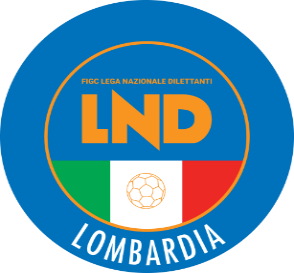 COMITATO REGIONALE LOMBARDIAVia RICCARDO PITTERI n° 95/2 20134 MILANO   Tel. 02.21722.899Sito Internet: lombardia.lnd.it   crllnd@pec.comitatoregionalelombardia.itCanale Telegram @lndlombardiaFacebook: Figc Lnd LombardiaSegreteria e Programmazione Gare:Tel. 02.21722.202-204 - Fax 02.21722.233 - E.mail: affarigeneralicrl@lnd.itTesseramento:Tel. 02.21722.206-207 - Fax 02.21722.231 - E.mail: tesseramentocrl@lnd.ittesseramento@pec.comitatoregionalelombardia.itSportello Unico:Tel. 02.21722.261-209 - Fax 02.21722.230 – E.mail: societacrl@lnd.it  Ufficio Stampa e Pubbliche relazioni:Tel./Fax 02.21722.205 - 347.4406339 - E.mail: ustampacrl@lnd.itServizio Pronto A.I.A.:Tel. 02.21722.408-410Giudice Sportivo Territoriale:giudicesportivocrl@pec.comitatoregionalelombardia.itCorte d’Appello Territoriale:cortedappello.tribunaleterritoriale@pec.comitatoregionalelombardia.itStagione Sportiva 2022/2023Comunicato Ufficiale N° 7 del 09/08/2022Stagione Sportiva 2022/2023Comunicato Ufficiale N° 7 del 09/08/2022Stagione Sportiva 2022/2023Comunicato Ufficiale N° 7 del 09/08/20226340A.C.D.BESNATESEABESNATE952781A.S.D.CALCIO CANEGRATEACANEGRATE952859SSDARLCITTA DI VARESEAVARESE933813A.S.D.FOOTBALL CLUB PARABIAGOAPARABIAGO21040A.S.D.GERENZANESEAGERENZANO66510A.S.D.GORLA MINOREAGORLA MINORE953737USDJERAGHESE 1953AJERAGO CON ORAGO943389A.S.D.MARNATE GORLA CALCIOAMARNATE918798A.S.D.ORATORIO SAN FRANCESCOALAINATE675902S.C.D.ROVELLASCA 1910 VICTOR B.AROVELLASCA952162A.S.D.SCHOOL OF SPORTABUSTO ARSIZIO204833ASCDTORINO CLUB MARCO PAROLOAGALLARATE952777A.S.D.VALLEOLONAAOLGIATE OLONA932361SSDARLVARESINA SPORT C.V.AVENEGONO SUPERIORE917094G.S.D.AFFORESEBMILANO202845A.S.O.ALZATE ALTA BRIANZABALZATE BRIANZA953669ASDARDITA CITTADELLA 1934BCOMO60794A.C.ARDOR LAZZATEBLAZZATE72556POL.CASNATESEBCASNATE CON BERNATE82013U.S.CASSINA RIZZARDIBCASSINA RIZZARDI80965F.C.CINISELLOBCINISELLO BALSAMO200763A.S.D.LIBERTAS SAN BARTOLOMEOBCOMO918787A.S.D.NIGUARDA CALCIOBMILANO945559A.S.D.OLIMPIA CALCIO CADORAGOBCADORAGO75374U.S.ORATORIO FIGINO CALCIOBFIGINO SERENZA952726A.S.D.PRO OLGIATE 1971BOLGIATE COMASCO675831A.D.P.SERENZA CARROCCIOBCAPIAGO INTIMIANO675121U.S.TAVERNOLABCOMO675757U.S.A.CASATI CALCIO ARCORECARCORE69355U.S.D.ATLETICO A.T.CTRUCCAZZANO78975G.S.D.CALCIO ORATORIO COLOGNODCOLOGNO AL SERIO915450A.C.D.CALOLZIOCORTECCALOLZIOCORTE933848A.S.D.CASSINA CALCIOCCASSINA DE' PECCHI58287A.C.D.CAVENAGOCCAVENAGO DI BRIANZA951710A.S.D.CITTA DI BRUGHERIOCBRUGHERIO204346C.S.C.COSTAMASNAGACCOSTA MASNAGA954801A.S.D.LALLIO CALCIOCLALLIO26280A.S.D.LEVATECLEVATE68291U.S.D.NUOVA FRONTIERACBELLINZAGO LOMBARDO675452A.S.D.POZZUOLO CALCIOCPOZZUOLO MARTESANA915630A.C.D.PRESEZZO CALCIO 1954CPRESEZZO947029A.S.D.REAL MILANOCVIMODRONE945156A.S.D.AURORA SERIATE 1967DSERIATE953712S.S.D.BIENNO CALCIODBIENNO952963A.S.D.CAROBBIO 2020DCAROBBIO DEGLI ANGE64317A.S.D.CASTREZZATODCASTREZZATO940747A.S.D.CAZZAGOBORNATO CALCIODCAZZAGO SAN MARTINO940747A.S.D.CAZZAGOBORNATO CALCIO sq BDCAZZAGO SAN MARTINO943082A.S.D.CORTEFRANCA CALCIODCORTE FRANCA675679U.S.D.FALCODALBINO675653A.S.D.FIORENTE 1946 COLOGNOLADBERGAMO59452POL.D.GHISALBESE CALCIODGHISALBA932367ASDPOLORATORIO SAN TOMASOCBERGAMO945429A.S.D.SPORTING CLUB REZZATODREZZATO951387A.S.D.U.S FLERODFLERO947105A.S.D.VIRTUS AURORA TRAVAGLIATODTRAVAGLIATO915504U.S.D.ALBACREMAECREMA66544SSDARLBARONA SPORTING 1971EMILANO953706A.S.D.CALCIO LACCHIARELLAELACCHIARELLA59011A.C.CASORATE PRIMOECASORATE PRIMO917095F.C.CASTELLEONEECASTELLEONE81075A.S.D.GIUSSAGO CALCIO 1973EGIUSSAGO35330U.S.ORIONEEMILANO675965C.S.ROMANO BANCOEBUCCINASCO675366ROZZANO CALCIO SRL SSDEROZZANO66556POL.D.S.ALESSANDROEPAVIA937718S.S.D.SANGIULIANO CVS A R.L.ESAN GIULIANO MILANE945187A.S.D.SANT ANGELOESANT'ANGELO LODIGIA913836U.S.D.VISCONTINIEMILANO675575U.S.ARDENNO BUGLIO74266U.S.BORMIESE CALCIO ASD64565U.S.COSIO VALTELLINO76265U.S.DUBINO74448G.S.AURORA SAN FRANCESCO64292POL.MANDELLO675349A.S.D.O.ZANETTI 1948940820A.S.D.TREZZO675501A.S.D.BASIANO MASATE SPORTING2710A.S.D.ZINGONIA VERDELLINO60822U.S.CITTA DI DALMINE A.S.D.62196A.D.C.ALME947039G.S.D.PALADINA953670ASDACCADEMIA ISOLABERGAMASCA46920A.S.D.U.S.CALCIO SAN PELLEGRINO676180U.S.D. CALCIO BREMBATE947290A.S.D. BORGO SAN SIROMatricolaDenominazioneAnno Inattività919052FUTURA CALCIO A.S.D.2021-2022 SGSMatricolaDenominazioneAttività954935FUTSAL LAZZATE ASDC5 M954924ASD BLACK SOULSC11 M SGS954922A.S.D. POLISPORTIVA ANDRATESEAPSC11 M SGS954926ASD SAN ZENO CALCIOC11 M954927A.S.D. COSTA VOLPINOC11 M C11 F954928A.S.D. ZANCONTI 2022C11 M954855ASD LONGOBARDA 2010C11 M954890A.S.D. WOMEN RIVANAZZANESEC11 F SGS954803ATLETICO CASTIGLIONE ASDC11 M SGS954877ASD REAL CARUGATEC11 M 954898A.S.D. CILAVEGNA OLIMPIC95C11 M SGS954911SSDARL NEMBRESE 1913C11 M954857A.S.D. CENTRO GERBONEC11 M954859A.S.D. COPIANOC11 M954864A.S.D. UNITED FIONDA MONTENETTOC11M954800ASD AS VARZIC11 M954804CB ACADEMY SSD ARLC11 M SGS954838SSDRL CUS LA STATALEC5 F954837ASD CASTELDARIESE 1913C11 M954843ASD ACCADEMIA CALCIO AZALEEC11 F954842ASD GUNNERS MILANOC11 M954942FCD PAIS SAN GIOANC11 M954948A.S.D. FOOTBALL AMBIVERESGS954944SSD TEAMSPORTSGS954950ASD LIETO COLLEC11 M 954963F.C. NEW TEAM OLTREPO 2007 ASDC11 M954980A.S.D. NUOVA CALCIO DESIOC11 M C11 F C5 M C5 F SGS955002A.S.D. VIGHI 1967C11 M 954999A.S.D. CITTA’ DI CINISELLOC11 M SGS954986AC VILLONGO A.S.D.C11 M954996A.S.D. DI.EFFE FOOTBALL ACADEMYC11 M 955009A.S.D. MACANODAC5 M955019A.S.D. BARZAGO 2022 C11 M955018A.S.D. ATLETICO SESTO FCC11 M955021POL. RUGBIO SSD A R.L.SGS955024A.S.D. CITTIGLIO FOOTBALL CLUB C 11 M955025A.S.D. ORATORIO BONATE SOPRA C 11 M SGS955038SSDARL AL 2 SPORTC11 M955040ASD NERVIANESE 1919C11 M SGS955080A.S.D. FC EUPHORIAC11 M955079A.S.D. GIOVANNI XXIIIC11 M955088A.S.D. LOGEX FOOTBALL CLUBMILANOC11 M955089A.S.D. SAN VIGILIO CALCIOC11 M955067A.S.D SANTANA RED DEVILSC11 M955091ACADEMY FIORENTE ASDC11 M955093ASD REAL VENEGONOC5 M955140GS ASD FADIGATISGS955141GS ORATORIO GOTTOLENGO ASDSGS955155SSD ACADEMY PRO PATRIA CALCIO  SGS955180ASD GS ONO SAN PIETROSGSN°DENOMINAZIONE TORNEOSOCIETÀ ORGANIZZATRICECODICEDATA INIZIO393231° TROFEO CITTA‘ DI VOGHERAASD AVC VOGHERESE 191908-F12/08/2022GIRONE 5La Società A.S.D. VIS NOVA GIUSSANOdisputerà le gare casalinghe per tutta la Coppa Italia sul campo:C.S. Stefano Borgonovo N.1 (codice 266) Largo Donatori di Sangue 3  – GIUSSANO (Mb)GIRONE 25La società A.S.D. SPORTING BRESCIAdisputerà le gare casalinghe per la Coppa Lombardia INDISTINTAMENTE sui campi:C.S. “OLIMPIA” N.2(Codice 1694) ERBA ARTIFICIALE eCentro Sport. “OLIMPIA” N.1 (Codice 872) Entrambi In via Olimpia – GHEDI (Bs))GIRONE 39La società C.S. LOCATEdisputerà le gare casalinghe per la Coppa Lombardia INDISTINTAMENTE sui campi:CAMPO COMUNALE “G. FERRARI) n°1 (Codice 373) CAMPO COMUNALE “G. FERRARI) n°2 (Codice 2399) Entrambi In via CARSO – LOCATE (MI)GIRONE 20La società C.S. LOCATEdisputerà le gare casalinghe per la Coppa Lombardia INDISTINTAMENTE sui campi:CAMPO COMUNALE “G. FERRARI) n°1 (Codice 373) CAMPO COMUNALE “G. FERRARI) n°2 (Codice 2399) Entrambi In via CARSO – LOCATE (MI)952859SSDARLCITTA DI VARESE953078SSDARLFEMMINILE VILLA VALLESocietà che RINUNCIA al RIPESCAGGIO55430U.S.VIGHIGNOLO952859SSDARLCITTA DI VARESESocietà USCENTE da GRADUATORIA di MERITO55430U.S.VIGHIGNOLOSocietà USCENTE da GRADUATORIA di MERITOQuarti di FinaleSemifinaliSemifinali              Finale              Finale              Finale                        07/11/2022                      21/11/2022                     21/11/2022              DATA DA DEFINIRSI             DATA DA DEFINIRSI             DATA DA DEFINIRSI1^ CLASSIFICATA GIRONE 015 5   VINC. ACCOPPIAMENTO  05  VINC. ACCOPPIAMENTO  05 2^ CLASSIFICATA GIRONE 039 9   VINC. ACCOPPIAMENTO  09  VINC. ACCOPPIAMENTO  09  VINC. ACCOPPIAMENTO  099 9 2^ CLASSIFICATA GIRONE 046  VINC. ACCOPPIAMENTO 06 VINC. ACCOPPIAMENTO 066  1^ CLASSIFICATA GIRONE 021^ CLASSIFICATA GIRONE 047 7  VINC. ACCOPPIAMENTO 07 VINC. ACCOPPIAMENTO 072^ CLASSIFICATA GIRONE 0210 10 10 10   VINC. ACCOPPIAMENTO  10  VINC. ACCOPPIAMENTO  10  VINC. ACCOPPIAMENTO  102^ CLASSIFICATA GIRONE 0188 VINC. ACCOPPIAMENTO 08 VINC. ACCOPPIAMENTO 08 1^ CLASSIFICATA GIRONE 03Ottavi di Finale      Ottavi di Finale      Quarti di FinaleSemifinaliFinale12/01/2023 -  19/01/202303/04/2023 - 10/04/23            29/04/2023DA DEFINIRE        CAMPO NEUTRO91^ CLASSIFICATA GIRONE 01 992^ CLASSIFICATA GIRONE 0817 17 102^ CLASSIFICATA GIRONE 0510101^ CLASSIFICATA GIRONE 0421 21 111^ CLASSIFICATA GIRONE 0311112^ CLASSIFICATA GIRONE 0618 18 122^ CLASSIFICATA GIRONE 0712121^ CLASSIFICATA GIRONE 0223 23 131^ CLASSIFICATA GIRONE 0713132^ CLASSIFICATA GIRONE 0219 19 142^ CLASSIFICATA GIRONE 0314141^ CLASSIFICATA GIRONE 0622 22 151^ CLASSIFICATA GIRONE 051515 2^ CLASSIFICATA GIRONE 04               20               20162^ CLASSIFICATA GIRONE 0116161^ CLASSIFICATA GIRONE 083206052PINI SIMONE07/08/2009G.S.D. ARCELLASCO CITTA’ DI ERBAData GaraN° Gior.Squadra 1Squadra 2Data Orig.Ora Var.Ora Orig.Impianto30/08/20222 AVIS NOVA GIUSSANOCISANESE20:30C.S.STEFANO BORGONOVO N.1 GIUSSANO LARGO DONATORI DI SANGUE,3Data GaraN° Gior.Squadra 1Squadra 2Data Orig.Ora Var.Ora Orig.Impianto27/08/20221 ACAZZAGOBORNATO CALCIOLEMINE ALMENNO CALCIO17:00CAMPO SPORTIVO COMUNALE FRAZ.BORNATO VIA PERONIData GaraN° Gior.Squadra 1Squadra 2Data Orig.Ora Var.Ora Orig.Impianto30/08/20222 AROVATO CALCIOVALCALEPIO F.C. A R.L.20:30C.S.CAMPO MAGGIORE (E.A.) ROVATO VIA DEI PLATANIData GaraN° Gior.Squadra 1Squadra 2Data Orig.Ora Var.Ora Orig.Impianto30/08/20222 AMUGGIO’TREVIGLIESE20:30COMUNALE SANDRO PERTINI N. 1 (E.A.) SESTO SAN GIOVANNI VIA GIOVANNI BOCCACCIO 285Data GaraN° Gior.Squadra 1Squadra 2Data Orig.Ora Var.Ora Orig.Impianto27/08/20221 AR.C. CODOGNO 1908OLTREPO FBC17:00CAMPO SPORTIVO COMUNALE CODOGNO VIALE RESISTENZA SNCData GaraN° Gior.Squadra 1Squadra 2Data Orig.Ora Var.Ora Orig.Impianto27/08/20221 AUNION CALCIO BASSO PAVESEPAULLESE CALCIO20:3017:00C.S.COMUNALE "MARIO MAIOCCHI" SANTA CRISTINA E BISSONE VIA CADUTI LIBERTA'SNCData GaraN° Gior.Squadra 1Squadra 2Data Orig.Ora Var.Ora Orig.Impianto04/09/20221 ACASELLE LANDI A.S.D.FRASSATI CASTIGLIONESE08/09/202216:0017:00Data GaraN° Gior.Squadra 1Squadra 2Data Orig.Ora Var.Ora Orig.Impianto07/09/20221 ACASTELLETTOCLASTIDIUM08/09/202220:30Data GaraN° Gior.Squadra 1Squadra 2Data Orig.Ora Var.Ora Orig.Impianto08/09/20222 AFORZA E CORAGGIOCASORATE PRIMO06/09/202220:3018:00